What about the “End Times”?Pre-Millennialism – Revelation 20:4-6Pre-Tribulational – 1 Thess 1:9-10
Others –
 What about Signs? WarUnrestDegeneracyThere are ____________________________________Matt 24:6But we must be _______________________________Mark 13:35What about America? There is __________________ or ________________________ mentioned in scripture that with good application of hermeneutical practices can _______________________ interpreted to resemble the United States.Scripture heavily focuses on the ____________________________ region and nationsNothing in scripture properly interpreted ______________________ the existence of the United StatesThe great powers in the world are all presented as residing in Europe, Russia, or Asia – we likely must __________________________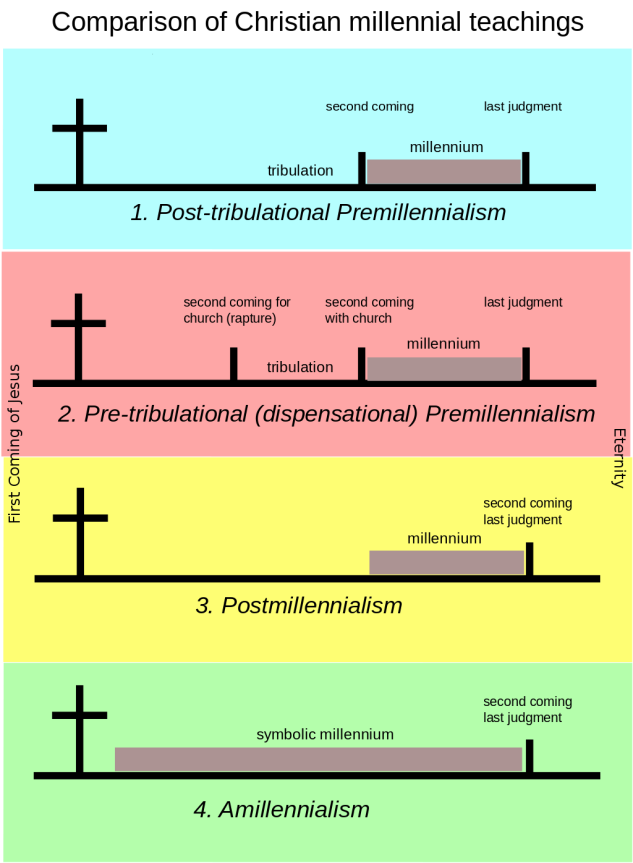 